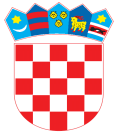 REPUBLIKA HRVATSKA  ZADARSKA ŽUPANIJA  OPĆINA ZEMUNIK DONJI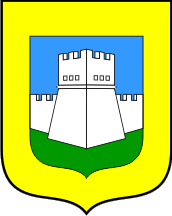                     Općinski načelnikUlica I broj 16, 23 222 Zemunik Donjitel:  023 351-355, e-mail: opcinaze@inet.hrZemunik Donji, 06. rujna 2019. godineOBRAZLOŽENJE UZ KONSOLIDIRANI POLUGODIŠNJI IZVJEŠTAJ O IZVRŠENJU PRORAČUNA OPĆINE ZEMUNIK DONJI ZA 2019. GODINU	Sadržaj, donošenje i dostava polugodišnjeg Izvještaja o izvršenju proračuna propisan je člankom 108. i 109. Zakona o proračunu („Narodne novine“ broj : 87/08, 136/12 i 15/15 ) , člankom 15. stavak 3. Pravilnika o polugodišnjem i godišnjem izvještaju o izvršenju Proračuna ( „Narodne novine“ broj 24/13) , člankom 1. Pravilnika o izmjenama i dopunama Pravilnika o polugodišnjem i  godišnjem izvještaju o izvršenju Proračuna („Narodne novine“ 102/17) .U konsolidiranoj verziji polugodišnjeg Izvještaja o izvršenju proračuna  spajaju se su prihodi i primici, rashodi i izdaci Općine Zemunik Donji sa vlastitim prihodima i primicima te rashodima i izdacima proračunskog korisnika dječjeg vrtića  „Zvjezdice“  Zemunik Donji.Sukladno navedenom polugodišnji Izvještaj o izvršenju Proračuna Općine Zemunik Donji sadrži:1. Opći dio proračuna koji sadrži sažetak A. Račun prihoda i rashoda , sažetak B. račun financiranja. Sažetak A. Račun prihoda i rashoda iskazan je u tablici prihoda i rashoda prema ekonomskoj klasifikaciji, prihoda i rashoda prema izvorima financiranja , te rashoda prema funkcijskoj klasifikaciji na razini razreda, skupine, podskupine i odjeljka ekonomske klasifikacije.Sažetak B. Račun financiranja sadrži prikaz ukupnih ostvarenih prihoda i primitaka te izvršenih rashoda i izdataka na razini razreda ekonomske klasifikacije, prihode i rashode prema izvorima financiranja.2. Posebni dio proračuna po organizacijskoj ,funkcijskoj i programskoj klasifikaciji na razini odjeljka ekonomske klasifikacije.3. Obrazloženje : a) Obrazloženje ostvarenih prihoda i primitakab) Obrazloženje izvršenih rashoda i izdatakac) Izvještaj o zaduživanjud) Izvještaj o korištenju proračunske zalihee) Izvještaj o danim državnim jamstvima i izdacima po državnim jamstvima1. Iz Općeg dijela polugodišnjeg izvještaja o izvršenju proračuna vidljivo je da su ostvareni prihodi i primici u iznosu 4.282.689,87 kuna, te realizirani rashodi i izdaci u iznosu 4.030.357,38 kuna. Financijski rezultat 1-6/2019. godine je višak prihoda u iznosu 252.332,49 kuna.2. U posebnom dijeli polugodišnjeg izvještaja o izvršenju proračuna rashodi i izdaci prikazani su po organizacijskoj , funkcijskoj, programskoj i ekonomskoj klasifikaciji.3. a) Obrazloženje ostvarenih prihoda i primitakaPrihodi i primici proračuna Općine Zemunik Donji planirani su u iznosu od 23.878.500,00 kuna, a ostvareni su za razdoblje 1-6/2019. u iznosu 4. 282.689,87 kuna što je 17% od planiranog iznosa.__________________________________________________________________________________Red.	Grupa prihoda/primitaka	Planirano 2019.		Ostvareno 1-6/2019	         Indeksbr.											          4/3x100__________________________________________________________________________________1		2				3			4			  5__________________________________________________________________________________1.  Prihodi poslovanja (klasa 6)		16.618.500,00		3.982.119,07  		      23,96%2. Prihodi od prodaje nefinancijske    imovine (klasa 7)			     760.000,00		   300.570,80		      39,55%3.  Prihodi od financijske imovine     i zaduživanja ( klasa 8)		   6.500.000,00			 0,00			0,00__________________________________________________________________________________UKUPNO :				 23.878.500,00  	4.282.898,87		       17,00%__________________________________________________________________________________U polugodišnjem izvršenju proračuna do odstupanja je došlo kod slijedećih prihoda i primitaka:611- Porez i prirez a dohodak- planirano je 3.928.000,00 kn, a ostvareno je 1.946.473,13 što je 49% od godišnjeg plana.613 - Porezi na imovinu ( porez na kuće za odmor, porez na korištenje javnih površina, porez a promet nekretnina) planirano je u iznosu 102.000,00 kn, a ostvareno je 84.155,22 kn što je 82,51% od godišnjeg plana. Ostvareno je povećanje prihoda od  poreza na promet nekretnina.614- Porezi na robu i usluge (porez na potrošnju alkoholnih i bezalkoholnih pića, porez na tvrtku) godišnji prihod je planiran u iznosu 120.000,00 kn, a za izvještajno razdoblje je ostvareno 22.709,43 kuna što je 18,91% od godišnjeg plana.633 – Pomoći proračuna iz drugih proračuna planirani su u iznosu 1.400.000,00 kuna ( tekuće i kapitalne pomoći iz županijskog i državnog proračuna) koje se do kraja lipnja 2019. godine nisu realizirale, a odnosile su se na izgradnju trga u Zemuniku Gornjem u iznosu 300.000,00, sanaciju nogostupa u iznosu 500.000,00 kuna,  sanaciju nerazvrstane ceste u Zemuniku Gornjem u iznosu 500.000,00 kuna, te sanaciju nerazvrstanih cesta u Zemuniku Donjem u iznosu 100.000,00 kuna.634 – Pomoći od izvanproračunskih korisnika planirane su u iznosu 1.290.000,00 kuna a odnosile su se na tekuće i kapitalne pomoći iz državnog i županijskog proračuna. Planirani prihod do kraja lipnja ostvaren je u iznosu 14.060,88 kuna a odnosi se na pomoć HZZ-a za stručno osposobljavanje odgajatelja u  dječjem vrtiću  „ Zvjezdice „ . 636 – Pomoći proračunskim korisnicima iz proračuna koji im nije nadležan-  prihod je planiran u iznosu 9.000,00 kuna do kraja lipnja nije realiziran.638 – Pomoći iz državnog proračuna temeljem prijenosa EU sredstava – Prihod je planiran u iznosu 4.177.000,00 kuna koje do kraja lipnja 2019. godine još nisu realizirane, a odnosile su se na izgradnju vodovoda u Poslovno- stambenoj zoni 1.000.000,00, modernizaciju javne rasvjete u iznosu 1.000.000,00 kuna, rekonstrukciju nerazvrstanih cesta u  iznosu 1.677.000,00 kn, izgradnja nogostupa u iznosu 500.000,00 kuna, izgradnja trga u Zemuniku Gornjem u iznosu 500.000,00 kuna.641- Prihodi od financijske imovine planirani su u iznosu 210.000,00 kuna, prihod nije realiziran a odnosio se na prihod od kamata u iznosu 10.000,00 kuna, te prihod od dobiti trgovačkih društava u iznosu 200.000,00 kuna.642 –Prihod od nefinancijske imovine planiran je u iznosu 334.000,00 kuna, realizirano je 116.598,17 kuna što je 34,91% od plana.   Prihod se odnosi na prihode od najma stambenih objekata u iznosu 1.026,08 kuna, prihod od najma poslovnih objekata u iznosu 11.600,00 kuna, naknadu za eksploataciju mineralnih sirovina u iznosu 16.804,50 kuna, naknada za korištenje javne površine u iznosu 85.763,34 kuna, spomeničku rentu u iznosu 8,92 kuna , naknada za legalizaciju objekata u iznosu 1.395,33 kuna.651 –Upravne i administrativne pristojbe na godišnjoj razini planirane su u iznosu 56.000,00 kuna. Prihod do kraja lipnja 2019. godine realiziran je u iznosu 30.213,58 kuna, što je 53,95% od godišnjeg plana. Prihod se odnosi na prihod za izdavanje taksi dozvola u iznosu 29.000,00 kuna, prihod od prodaje državnih biljega u iznosu 358,90 kuna, te administrativnih pristojbi u iznosu 854,68 kuna.652- Prihodi po posebnim propisima planirani su u iznosu 1.436.000,00 kuna i do kraja lipnja 2019. godine realizirani su u iznosu 227.299,64 kuna što je 15,83% od godišnjeg plana. Prihod se odnosi na Vodni doprinos u iznosu 1.972,68 kuna, naknadu za korištenje voda u iznosu 3.652,47 kuna, mjesni samodoprinos za katastarsku izmjeru nekretnina u iznosu 11.975,00 kuna, naknadu za promjenu namjene poljoprivrednog zemljišta u iznosu 358,21 kuna, te prihode proračunskog korisnika dječji vrtić „Zvjezdice“ – sufinanciranje cijene usluge  u iznosu 209. 341,28 kuna.653 – Komunalni doprinos i naknade – Prihod je planiran u iznosu 2.650.000,00 kuna , do kraja lipnja realizirano je 1.472.576,06 kuna što je 55,57% od godišnjeg plana. Prihod se odnosi na komunalni doprinos u iznosu 51.158,44 kuna, te komunalnu naknadu u iznosu 1.421.417,62 kuna.661-Prihodi od prodaje proizvoda i robe te pruženih usluga- Prihod je planiran u iznosu 31.000,00 kuna te je do kraja lipnja 2019. godine realizirano 14.576,73 kuna ili 47,02% od godišnjeg plana. Prihod se odnosi na uplatu Hrvatskih voda za obavljanje usluge naplate NUV-a.681 – Kazne i upravne mjere - Prihod je planiran u iznosu 5.000,00 kuna i do kraja lipnja 2019. godine nije realizirano ništa.683- Ostali prihodi – Prihod je planiran u iznosu 80.000,00 kuna, a ostvaren je u iznosu 53.054,88 kuna što je 66,32% od godišnjeg plana. Prihod se odnosi na prihode od usluge ukopa.711 – Prihodi od prodaje materijalne imovine- prirodna bogatstva-Prihod je planiran u iznosu 400.000,00 kuna, a realiziran je u iznosu 123.952,80 kuna što je 30,99% od godišnjeg plana. Prihod se odnosi na prodaju građevinskog zemljišta.721- Prihod od prodaje građevinskih objekata planiran je u iznosu 360.000,00 kuna a ostvaren je u iznosu 176.618,00 kuna što je 49,06% od plana, a odnosi se na prodaju stambenih objekata u iznosu 15.878,00 kuna (1. rata), kuna, te prihod od prodaje grobnica u iznosu 160.740,00 kuna.3. b) Obrazloženje izvršenja rashoda i izdatakaRashodi i izdaci za  2019. godinu planirani su u iznosu  23.878.500,00 kuna , a ostvareni su u iznosu 4.030.357,38 kuna što je 16,00% od godišnjeg plana._________________________________________________________________________________Red.	Grupa rashoda/izdataka		Planirano 2019.		Ostvareno		Indeks br.								 1-6/2019		4/3*100_________________________________________________________________________________1. Rashodi poslovanja (klasa 3)		6.575.500,00		3.040.349,90		    46,25%2. Rashodi za nabavu nefinancijske    imovine (klasa 4) 			15.326.000,00     	   865.007,50		      5,64%3. Izdaci za financijsku imovinu    i otplate zajmova ( klasa 5)		  1.977.000,00		    124.999,98                      6,32%_________________________________________________________________________________UKUPNO :                                               23.878.500,00		4.030.357,38		    16,00%__________________________________________________________________________________	311- Plaće ( bruto) za zaposlene ostvareni su u iznosu  743.047,89  kuna što je 49,54% od planiranog na godišnjoj razini, a odnose se na plaću zaposlenih u Općini Zemunik Donji u iznosu 380.152,89 kuna i plaće zaposlenih kod proračunskog korisnika Dječjeg vrtića Zvjezdice u iznosu 362.895,00 kuna.312- Ostali rashodi za zaposlene ostvareni su u iznosu 24.000,00 kuna što je 24,24 % od godišnjeg plana , a  odnose se na isplatu neoporezivih naknada za zaposlene u Općini Zemunik donji u iznosu 7.500,00 kuna , te proračunskog korisnika u iznosu 16.500,00 kuna .321- Naknade troškova zaposlenima ostvareni su u iznosu 27.745,96 kuna što je 24,77% od godišnjeg plana. Rashod se odnosi na troškove službenog putovanja u iznosu 1.603,39 kuna, stručno usavršavanje u iznosu 500,00 kuna, naknadu za prijevoz na posao i s posla u iznosu 6.321,56 kuna, te naknade troškova kod proračunskog korisnika za službena putovanja u iznosu 4.738,44 kuna, naknade za prijevoz na posao i s posla u iznosu 8.686,08 kuna, stručno usavršavanje zaposlenika u iznosu 1.879,49 kuna, te ostale naknade  u iznosu 4.017,00 kuna.322- Rashod za materijal i energiju ostvareni su u iznosu 397.161,92 kuna što je 52,85% od plana. Rashod se odnosi na uredski materijal u iznosu 8.438,11 kuna, materijal i sirovine u iznosu 19.268,94 kune,električnu energiju u iznosu 15.470,62 kune, javnu rasvjetu i mrežarinu u  iznosu 219.955,38 kuna, sitan inventar i materijal za tekuće održavanje u iznosu 2.213,06 kuna, te rashode za materijal i energiju kod proračunskog korisnika u iznosu 131.815,81 kuna .323 –Rashodi za usluge ostvareni su u iznosu 1.092.037,08 kuna što je 47,61% od godišnjeg plana. Rashod se odnosi na usluge telefona i poštarine u iznosu 26.668,20 kuna, usluge tekućeg i investicijskog održavanja u iznosu 50.564,20 kuna,usluge promidžbe i informiranja u iznosu 14.777,50 kuna intelektualne usluge u iznosu 179.391,84 kune, računalne usluge 38.235,04 kuna, usluge tiska u iznosu 1.412,12 kuna, najam strojeva u iznosu 42.214,83 kuna ,usluge održavanja komunalne infrastrukture održavanja javne rasvjete u iznosu 54.048,25 kuna, održavanje groblja 60.000,00kuna, održavanja nerazvrstanih cesta 397.475,00 kuna,opskrba vodom 4.014,86 kuna, deratizacija i dezinsekcija u iznosu 18.000,00 kuna,uklanjanje otpada 17.270,94 kuna , ostale komunalne usluge 16.290,00 kuna, zaštitu od požara  147.206,22 kuna, trošak  Bibliobusa 2.500,00 te rashode za usluge kod proračunskog korisnika u iznosu 21.968,08 kuna.329 –Ostali nespomenuti rashodi poslovanja  ostvareni su u iznosu 52.704,13 kuna što je 22,52% od godišnjeg plana. Rashod se odnosi na rashode protokola 2.070,00 kuna, naknade za rad općinskog izbornog povjerenstva 22.252,00 kuna, premije osiguranja u iznosu 1.237,19 kuna,članarine 5.822,64 kuna, reprezentacija u iznosu 13.549,80 kuna, pristojbe i naknade 2.155,44 kuna, ostali rashodi 900,00 kuna, te rashode kod proračunskog korisnika u iznosu 4.717,06.351- Subvencije trgovačkim društvima u javnom sektoru – rashod je ostvaren u iznosu 136.684,43 kuna što je 56,95% od godišnjeg plana , a odnosi se na subvenciju trgovačkom društvu Zemunik odvodnja d.o.o. čiji je osnivač Općina Zemunik Donji.372- Ostale naknade građanima i kućanstvima iz proračuna- rashod je ostvaren u iznosu 161.855,75 kuna što je 32,70% od godišnjeg plana. Rashod se odnosi na pomoći obiteljima i kućanstvima u iznosu 35.280,00 kuna, stipendije studentima u iznosu 44.000,00 kuna,sufinanciranje cijene prijevoza u iznosu 44.455,75 kuna, sufinanciranje programa pomoć i  njega u kući u iznosu 35.000,00 kuna, naknade iz proračuna u naravi u iznosu 3.120,00 kuna. 381 – Tekuće donacije – rashod je ostvaren u iznosu 140.186,30 kuna što je 40,00% od godišnjeg plana, a odnosi se na tekuće donacije vjerskim zajednicama u iznosu 4.000,00 kuna, tekuće donacije udrugama i političkim strankama u iznosu 30.900,00 kuna, tekuće donacije sportskim društvima u iznosu 87.500,00 kuna, tekuće donacije u kulturi 5.000,00 kuna, te tekuće donacije u naravi (voda za nogometno igralište) u iznosu 12.786,30 kuna.386 – Kapitalne pomoći  planirane su u iznosu planirane su u iznosu 120.000,00 kuna, a izvršene su u iznosu 60.000,00 kuna što je 50% od planiranog , a odnose se na kapitalnu pomoć komunalnom trgovačkom društvu Zemunik d.o.o. čiji je osnivač Općina Zemunik Donji.411- Materijalna imovina –prirodna bogatstva, rashod je planiran u iznosu 100.000,00 kuna te do kraja lipnja 2019. godine nije realiziran ,a odnosi se na kupnju građevinskog zemljišta za izgradnju igrališta.421 – Građevinski objekti – Rashod je planiran u iznosu 14.649.000,00 kuna , izvršen je u iznosu 423.687,50 kuna. Izvršeni rashodi odnose se na ceste u iznosu 2.500,00 kuna, energetske i komunikacijske vodove u iznosu 2.250,00 kuna, sportske i rekreacijske objekte u iznosu 241.937,50 kuna , izgradnju groblja u iznosu 177.000,00 kuna. Planirani rashodi za izgradnju sportske dvorane u iznosu 6.500.000,00 kuna, rashod za izgradnju vodovoda i kanalizacije u iznosu 569.500,00 kuna, rashod za izgradnju spomenika u iznosu 300.000,00 kuna , rashod za izgradnju javne rasvjete u iznosu 1.300.000,00 kuna, uređenje trga Zemunik Gornji u iznosu 589.500,00 kuna,izgradnja društvenih  prostorije u Zemuniku Gornjem 500.000,00 kuna, izgradnja nogostupa Zemunik Donji u iznosu 450.000,00 kuna, izgradnja Trafostanice TS10 u iznosu 1.000.000,00 kuna, izgradnja kanalizacije u dijelu Zemunika u iznosu 469.500,00 kuna, izgradnja vodovodne mreže ogranak u iznosu 100.000,00 kuna do kraja lipnja 2019. nisu realizirani.422- Postrojenja i oprema – Rashod je planiran u iznosu 151.000,00 kuna , realiziran je u iznosu 75.915,70 kuna što je 50,28% od plana, a odnosi se na rashode nabavu uredske opreme, te opreme za sportska igrališta.423 - Prijevozna sredstva u cestovnom prometu – Rashod je planiran u iznosu 176.000,00 kuna, te je realiziran u iznosu 175.089,83 kuna što je 99,48% od plana. Rashod se odnosi na kupnju službenog automobila.426- Nematerijalna proizvedena imovina – Rashod je planiran u iznosu 67.000,00 kuna te je do kraja lipnja realizirano 53.125,00 kuna što je 85,69% od plana. Rashod se odnosi na izradu projekata UPU-a na području općine.451- Dodatna ulaganja na građevinskim objektima – rashod je paniran u iznosu 83.000,00 kuna, realiziran je u iznosu 137.189,47 kuna što je 65,25% više od plana. Rashod se odnosi na rekonstrukciju i uređenje dvorišta dječjeg vrtića Zvjezdice.3.c) Izvještaj o zaduživanjuU 2017. godini Općina Zemunik Donji dugoročno se zadužila kod OTP banke u iznosu 1.000.000,00 kuna uz redovnu kamatu od 2,75% na rok od četiri godine za sufinanciranje katastarske izmjere na području Općine Zemunik Donji .  Otplaćeni dio kredita do kraja lipnja 2019.iznosi 375.149,11 kuna. Krajnji rok povrata kredita je 01.01.2022. godine.Općina Zemunik Donji u 2018. godini kratkoročno se zadužila kod OTP banke u iznosu 3.400.000,00 kuna uz redovnu kamatu od 2,95%.  Krajnji rok povrata kredita je 31. listopada 2019. godine. Kratkoročni kredit je podignut u svrhu izgradnje nerazvrstane prometnice u Zemuniku Donjem. Način isplate kredita je 100% namjenski , direktno na račun izvođača radova, odabranom u postupku javne nabave , a prema privremenim situacijama. Općina Zemunik Donji je dobivena sredstava od APPRRR-a u iznosu 1.962.549,81 kuna odmah iskoristila za djelomičnu otplatu kredita, te ostatak dobivenih sredstava uplatiti će za prijevremenu otplatu ostatka  kredita.3.d) Izvještaj o korištenju proračunske zaliheOpćina Zemunik Donji u izvještajnom razdoblju nije koristila proračunske zalihe.3. e) Izvještaj o danim jamstvima i izdacima po jamstvimaU izvještajnom razdoblju Općina Zemunik Donji nije davala jamstva, niti je imala izdatke po danim jamstvima.